непосредственного взаимодействия педагогического работника с обучающимся определяется Школой в соответствии с образовательными программами с учетом потребностей обучающегося и условий осуществления образовательной деятельности.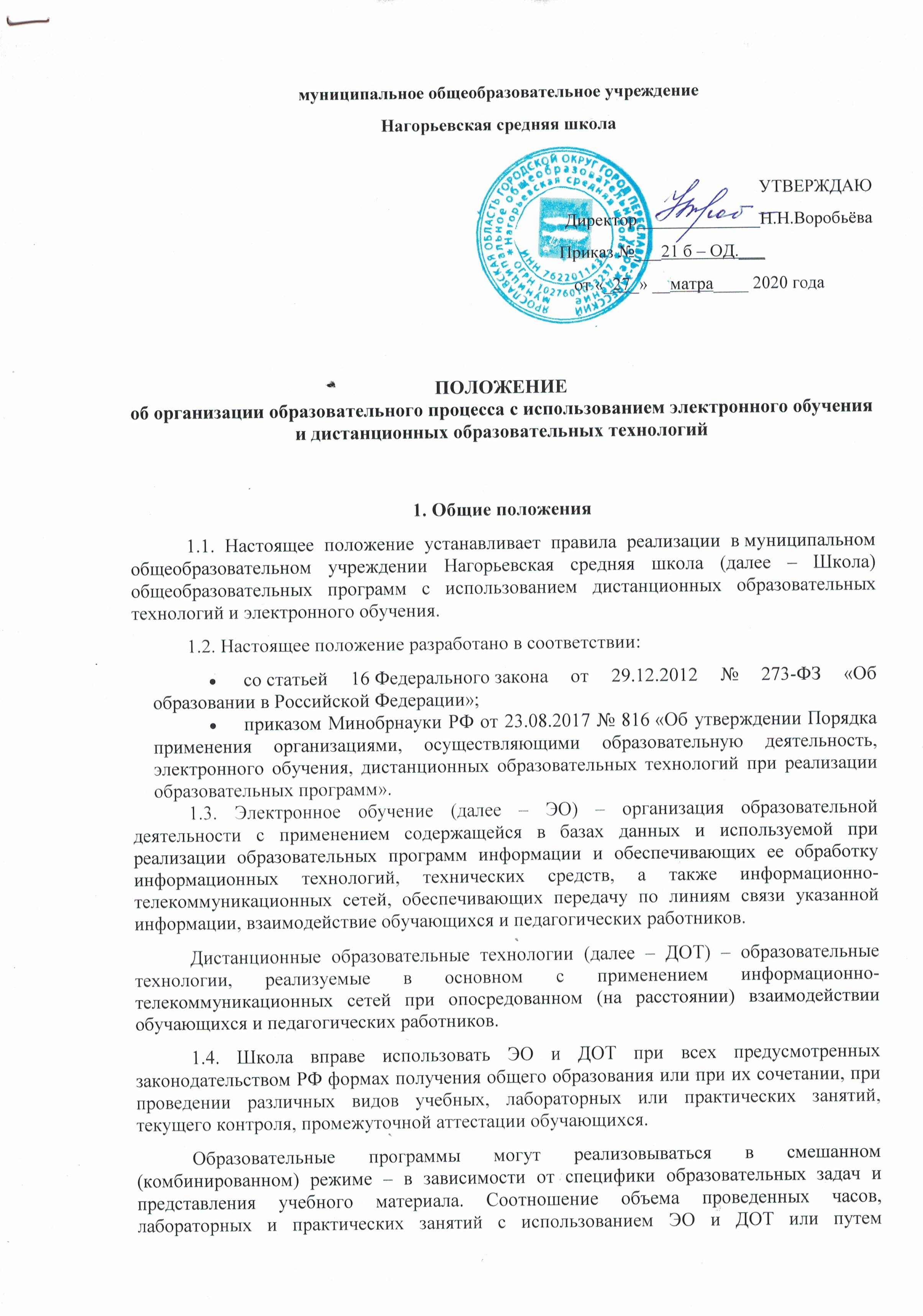 ЭО и ДОТ могут использоваться при непосредственном взаимодействии педагогического работника с обучающимися для решения задач персонализации образовательного процесса.1.5. Школа доводит до участников образовательных отношений информацию о реализации образовательных программ или их частей с применением ЭО и ДОТ, обеспечивающую возможность их правильного выбора.1.6. ЭО и ДОТ обеспечиваются применением совокупности образовательных технологий, при которых частично опосредованное или полностью опосредованное взаимодействие обучающегося и преподавателя осуществляется, независимо от их местонахождения и распределения во времени, на основе педагогически организованных технологий обучения.1.7. Основными элементами системы ЭО и ДОТ являются:образовательные онлайн-платформы;цифровые образовательные ресурсы, размещенные на образовательных сайтах;видеоконференции, вебинары;skype – общение, e-mail;облачные сервисы;электронные носители мультимедийных приложений к учебникам, электронные пособия, разработанные с учетом требований законодательства РФ об образовательной деятельности.1.8. Формы ЭО и ДОТ, используемые в образовательном процессе, находят отражение в рабочих программах по соответствующим учебным дисциплинам. В обучении с применением ЭО и ДОТ используются следующие организационные формы учебной деятельности:лекция;консультация;семинар;практическое занятие;лабораторная работа;контрольная работа;самостоятельная внеаудиторная работа;научно-исследовательская работа.1.9. Сопровождение предметных дистанционных курсов может осуществляться в следующих режимах:тестирование онлайн;консультации онлайн;предоставление методических материалов;сопровождение офлайн (проверка тестов, контрольных работ, различные виды текущего контроля и промежуточной аттестации).2. Цели и задачи2.1. Основной целью использования электронного обучения и дистанционных образовательных технологий является предоставление обучающимся возможности освоения программ общего образования непосредственно по местожительству или месту их временного пребывания (нахождения), а также предоставление условий для обучения с учетом особенностей психофизического развития, индивидуальных возможностей и состояния здоровья обучающихся, обучение по индивидуальному учебному плану при закреплении материала, освоении новых тем по предметам и выполнении внеаудиторной самостоятельной работы.2.2. Использование дистанционных образовательных технологий и электронного обучения способствует решению следующих задач:создание условий для реализации индивидуальной образовательной траектории и персонализации обучения;повышение качества обучения за счет применения средств современных информационных и коммуникационных технологий;открытый доступ к различным информационным ресурсам для образовательного процесса в любое удобное для обучающегося время;создание единой образовательной среды Школы;повышение эффективности учебной деятельности, интенсификация самостоятельной работы обучающихся;повышение эффективности организации учебного процесса.2.3. Основными принципами применения ЭО и ДОТ являются:принцип доступности, выражающийся в предоставлении всем обучающимся возможности освоения программ общего образования непосредственно по местожительству или месту временного пребывания;принцип персонализации, выражающийся в создании условий (педагогических, организационных и технических) для реализации индивидуальной образовательной траектории обучающегося;принцип интерактивности, выражающийся в возможности постоянных контактов всех участников образовательного процесса с помощью информационно-образовательной среды;принцип адаптивности, позволяющий легко использовать учебные материалы нового поколения, содержащие цифровые образовательные ресурсы, в конкретных условиях учебного процесса, что способствует сочетанию разных дидактических моделей проведения учебных занятий с применением дистанционных образовательных технологий и сетевых средств обучения;принцип гибкости, дающий возможность участникам учебного процесса работать в необходимом для них темпе и в удобное для себя время;принцип модульности, позволяющий обучающимся и педагогическим работникам использовать необходимые им сетевые учебные курсы (или отдельные составляющие учебного курса) для реализации индивидуальной образовательной траектории обучающегося;принцип оперативности и объективности оценивания учебных достижений обучающихся.2.4. Основными направлениями деятельности являются:обеспечение возможности применения в учебной деятельности ЭО и ДОТ;обеспечение возможности эффективной подготовки к текущему контролю и промежуточной аттестации по ряду учебных дисциплин;обеспечение исследовательской и проектной деятельности обучающихся;обеспечение подготовки и участия в дистанционных конференциях, олимпиадах, конкурсах.3. Участники образовательного процесса с использованием ЭО и ДОТ3.1. Участниками образовательного процесса с использованием ЭО и ДОТ являются: обучающиеся, педагогические, административные и учебно-вспомогательные работники Школы, родители (законные представители) обучающихся.3.2. Права и обязанности обучающихся, осваивающих общеобразовательные программы с использованием ЭО и ДОТ, определяются законодательством Российской Федерации.3.3. Образовательный процесс с использованием ЭО и ДОТ организуется для обучающихся по основным направлениям учебной деятельности.3.4. Образовательный процесс с использованием ЭО и ДОТ осуществляют педагогические работники Школы.3.5. Педагогическим работникам, обучающимся, осуществляющим обучение с использованием ЭО и ДОТ, предоставляется авторизованный доступ к специализированным образовательным ресурсам.3.6. Педагогические работники, осуществляющие обучение с использованием ЭО и ДОТ, вправе применять имеющиеся электронные средства обучения или создавать собственные. Разработанные курсы должны соответствовать содержанию ФГОС НОО,  ООО, СОО.3.7. Обучающийся должен владеть базовыми навыками работы с компьютерной техникой и программным обеспечением, базовыми навыками работы со средствами телекоммуникаций (системами навигации в сети Интернет, навыками поиска информации в сети Интернет, электронной почтой и т. п.).3.8. Обучающийся должен иметь навыки и опыт обучения и самообучения с использованием цифровых образовательных ресурсов.4. Организация дистанционного и электронного обучения4.1. Школа осуществляет учебно-методическую помощь обучающимся через консультации преподавателей как при непосредственном взаимодействии педагога с обучающимися, так и опосредованно.4.2. При оценке результатов обучения Школа обеспечивает контроль соблюдения условий проведения оценочных мероприятий.4.3. При использовании ЭО и ДОТ осуществляются следующие виды учебной деятельности:самостоятельное изучение учебного материала;учебные занятия (лекционные и практические);консультации;текущий контроль;промежуточная аттестация.4.4. Взаимодействие педагога с обучающимися регламентируется Рабочим листом (приложение 1).4.5. В Рабочем листе определяется объем задания для самостоятельного изучения, сроки консультаций, объем учебного материала, выносимого на текущий контроль (в том числе автоматизированный) и промежуточную аттестацию, сроки и формы текущего контроля, промежуточной аттестации.4.6. Организация обучения по индивидуальному учебному плану определяется соответствующим положением.4.7. Школа ведет учет и осуществляет хранение результатов образовательного процесса и внутренний документооборот на бумажном носителе и/или в электронно-цифровой форме в соответствии с требованиями законодательства РФ.5. Заключительное положение5.1. Данное положение вступает в силу с момента его утверждения и действует до принятия нового либо его отмены/приостановления.Приложение 1Рабочий листЗадание по_________ для ученик _      __ классана дистанционном обучении на период с _____________ по _____________Планируемая дата проведениязанятияНомер урока по расписаниюТема урокаЗаданиеСпособ передачи